住所調査ホームページの利用方法基本的なレイアウトは、「一時金選択推進（団体向け）」サイトと同じです。トップ画面トップ画面・「農林年金からのお知らせ」は、一時金と異なり農林年金対象団体であればログインＩＤ・パスワードがなくても読むことができます。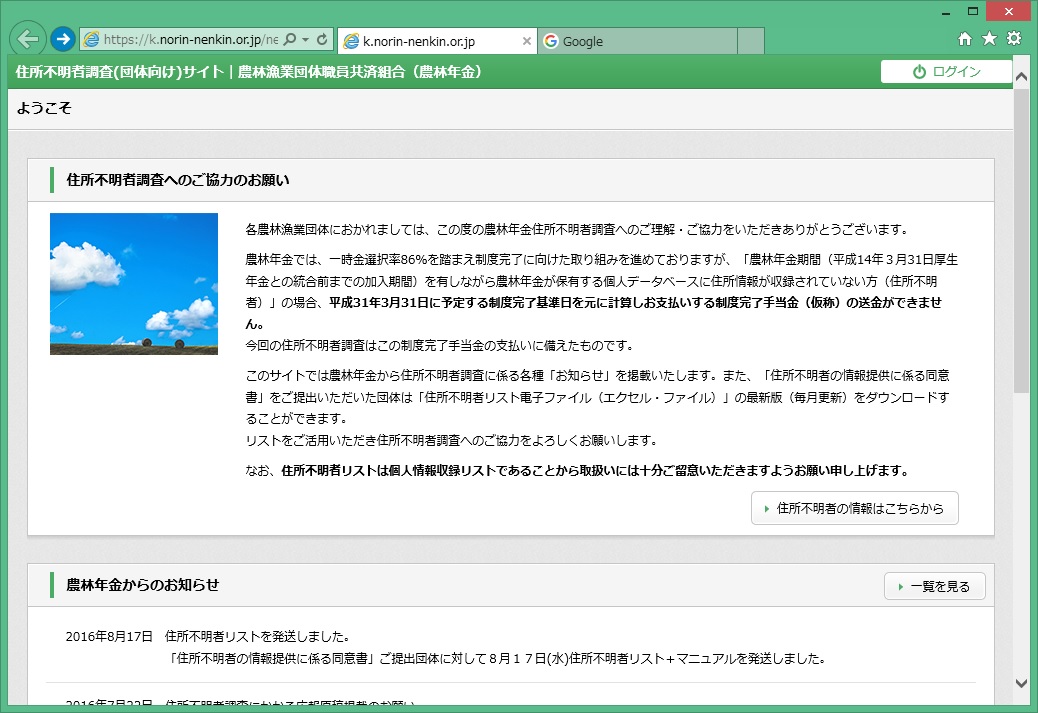 農林年金からのお知らせこの欄にはホームページの更新情報死亡者や調査不能者を報告していただく際の様式などのダウンロードＱ＆Ａなどの掲載その他個人情報に関連しない情報を掲載していきます。住所未登録者の情報▶ 住所未登録者の情報はこちらから　ボタンをクリックすると個人情報掲載ページにアクセスすることになり、ログインＩＤとパスワードの入力が求められます。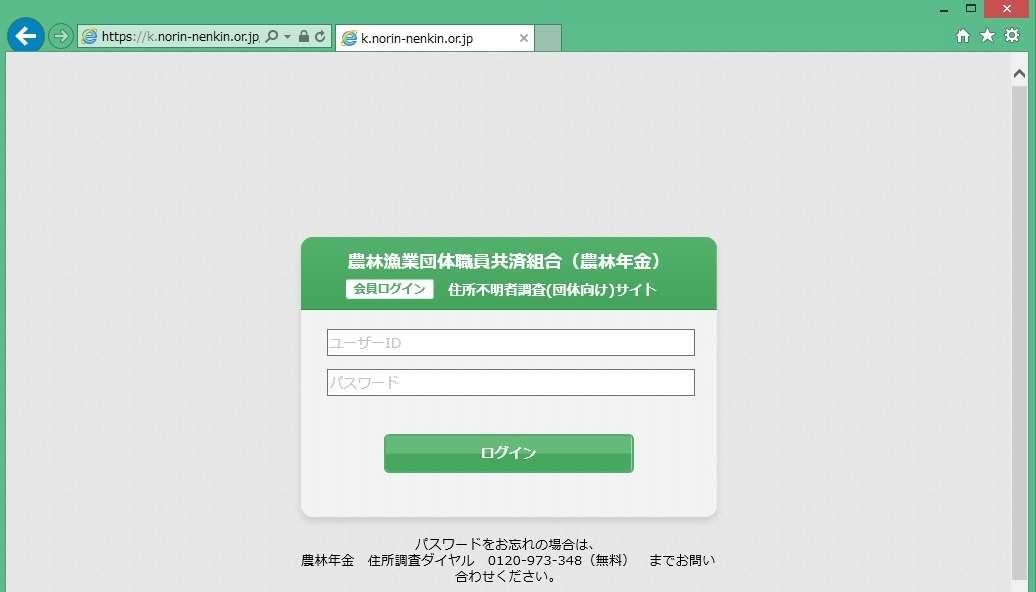 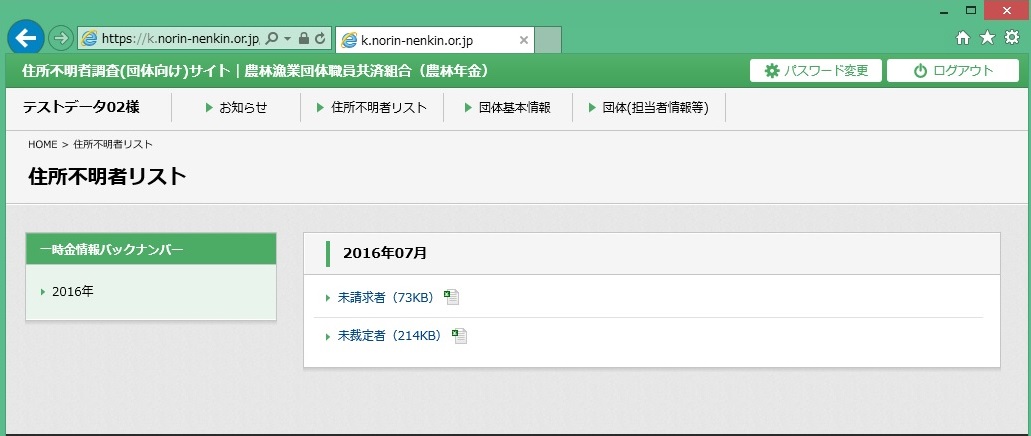 住所未登録者リストについて（ご注意！使用するのは当面「未請求者」のみ）住所未登録者リストのページには、「未請求者」と「未裁定者」のファイルが掲載されていますが、当面は「未請求者」の調査をお願いします。未裁定者については10月以降ホームページに掲載するファイルを使用して調査をお願いします。なお、現在掲載している「未裁定者」ファイルについては、現在農林年金内部の調査を行っていますので参考までにご覧ください。10月以降農林年金内部調査で住所を特定できた方を除いた「未裁定者」ファイルを掲載します。団体基本情報と団体（担当者情報等）一時金ホームページ同様、団体の基本情報や担当者の情報を登録いただくページを設けておりますので可能な範囲で登録をお願いします。以上■その他ホームページに関してご不明の点は　　農林年金　年金業務部　管理徴収課　　　電話03-6811-0550